Детский творческий конкурс  «Мастерская Деда Мороза»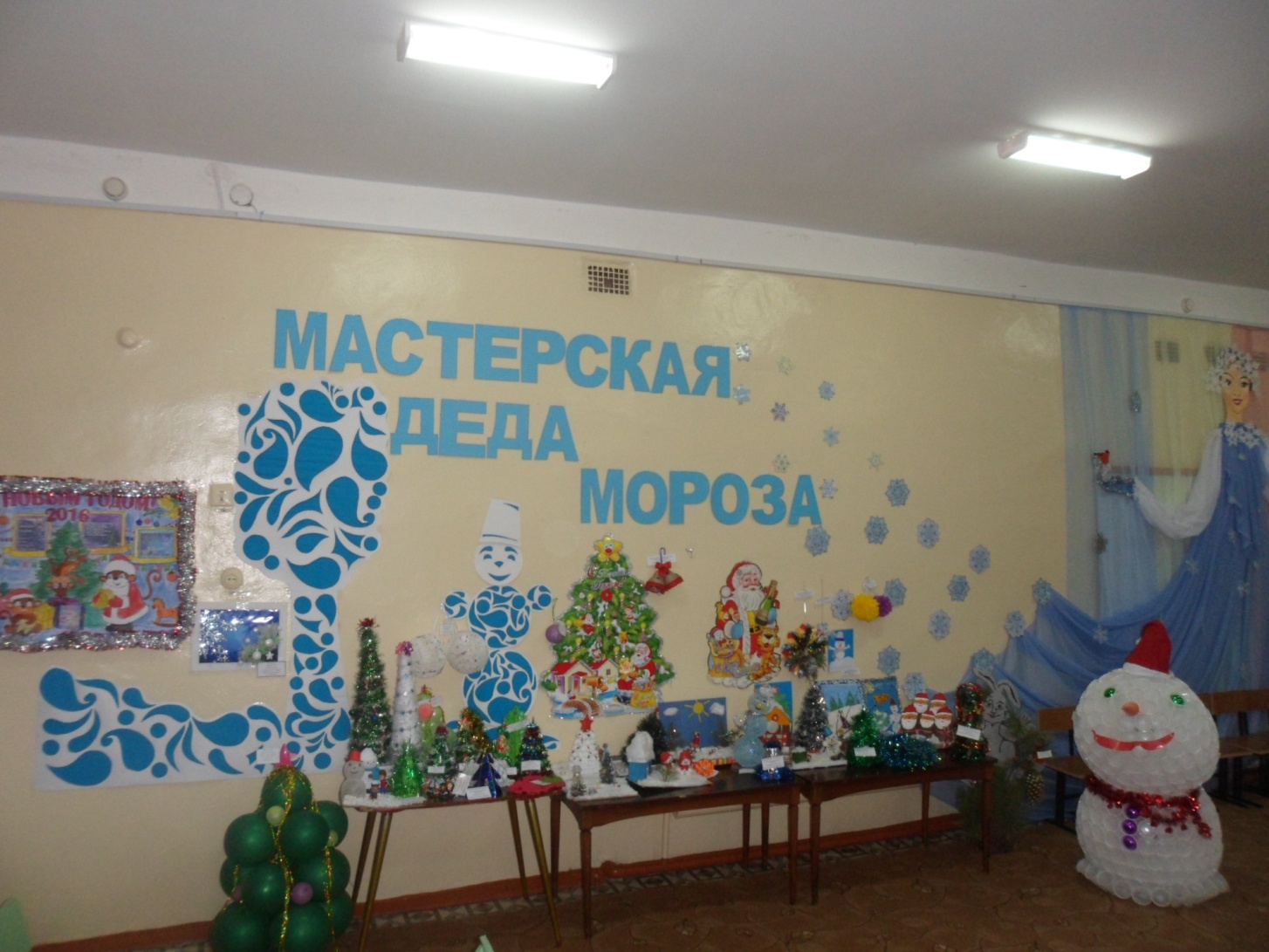 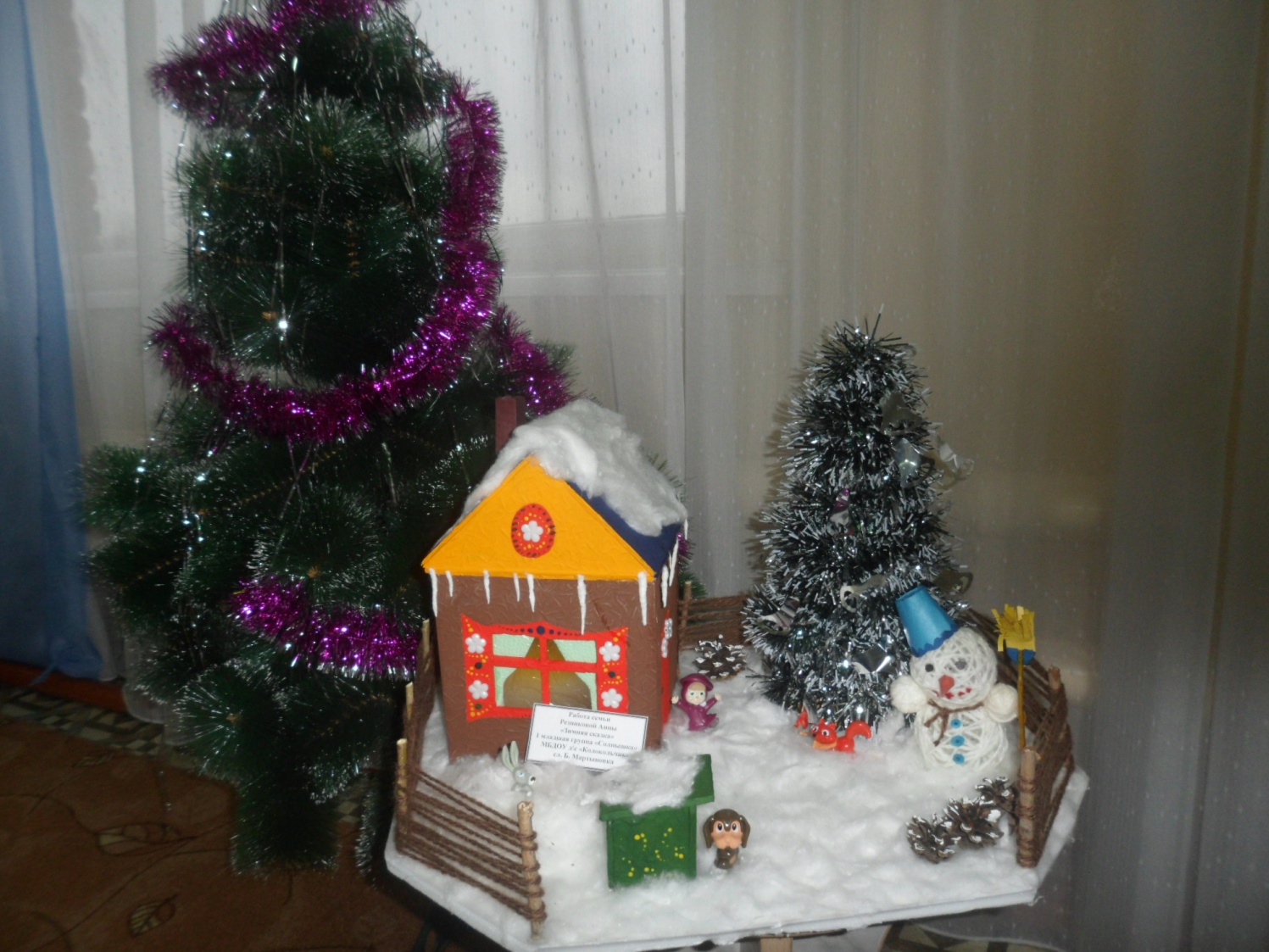 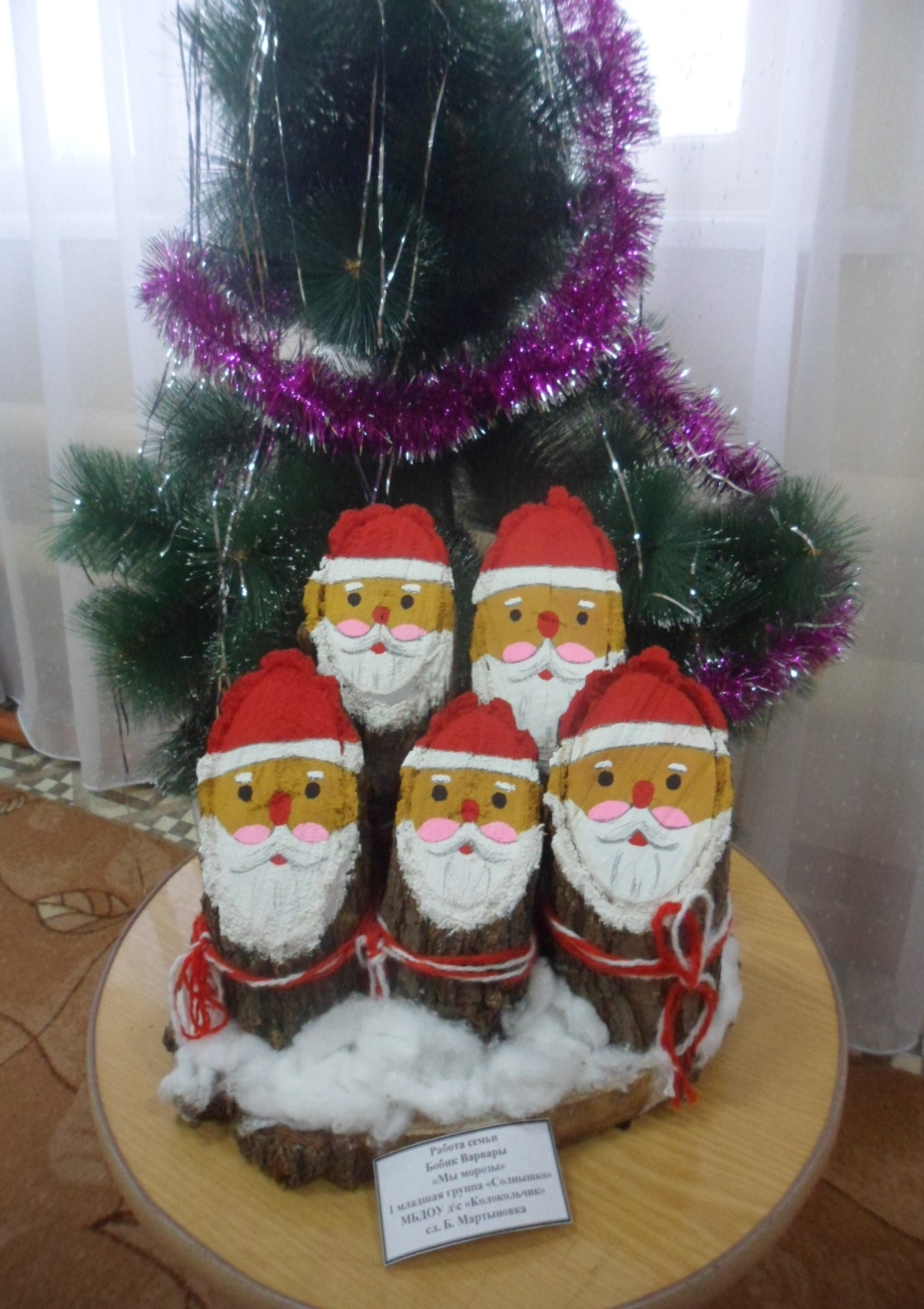 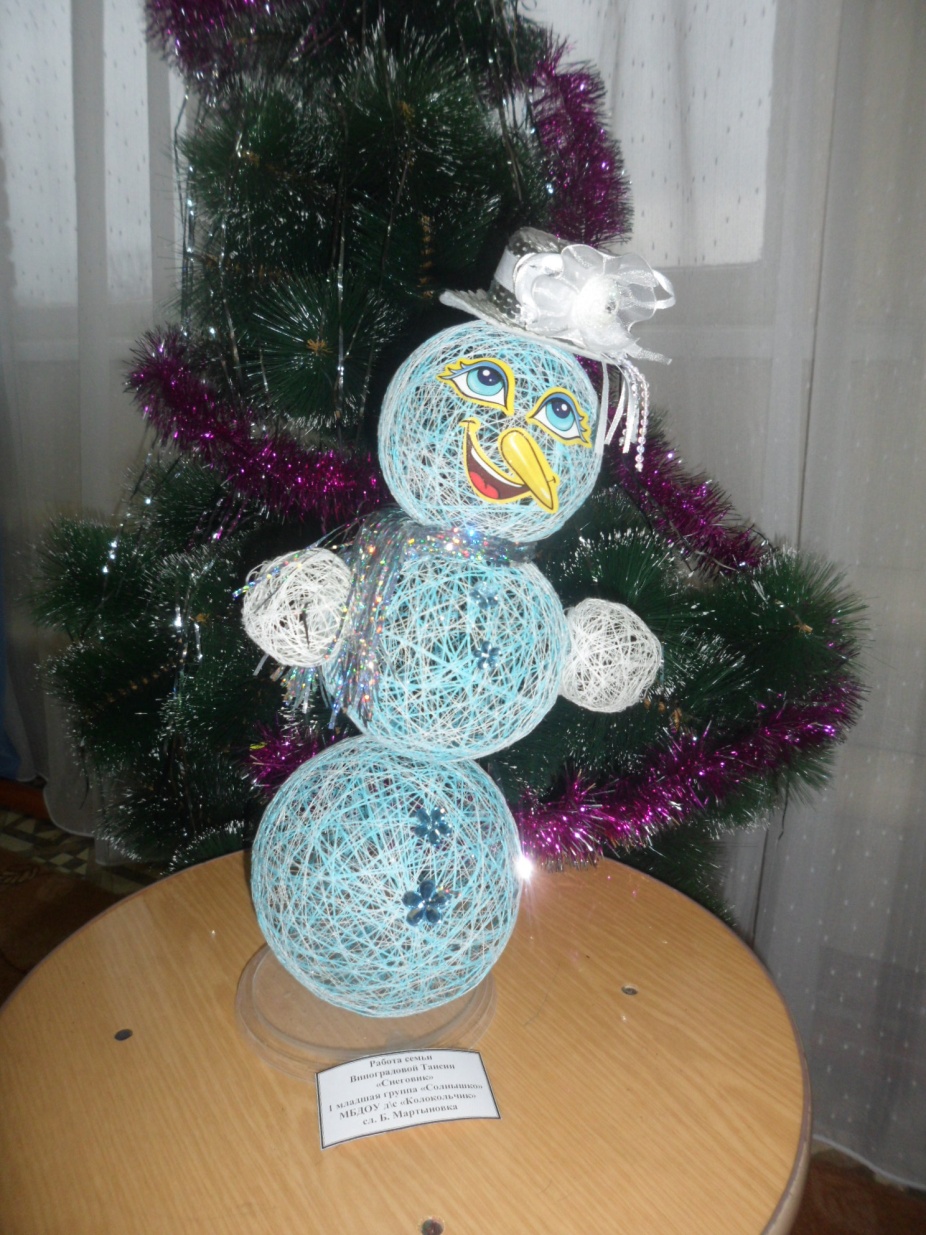 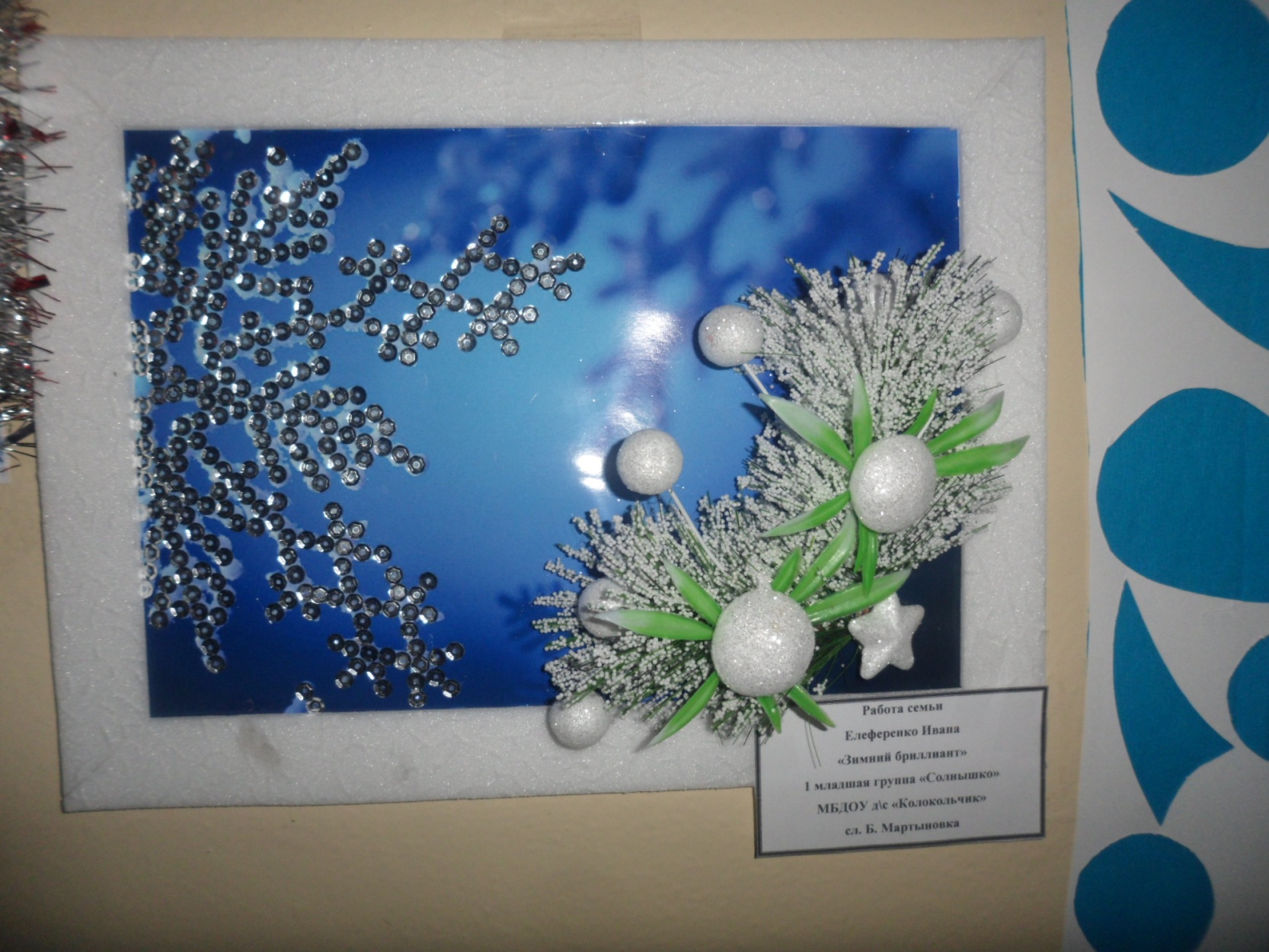 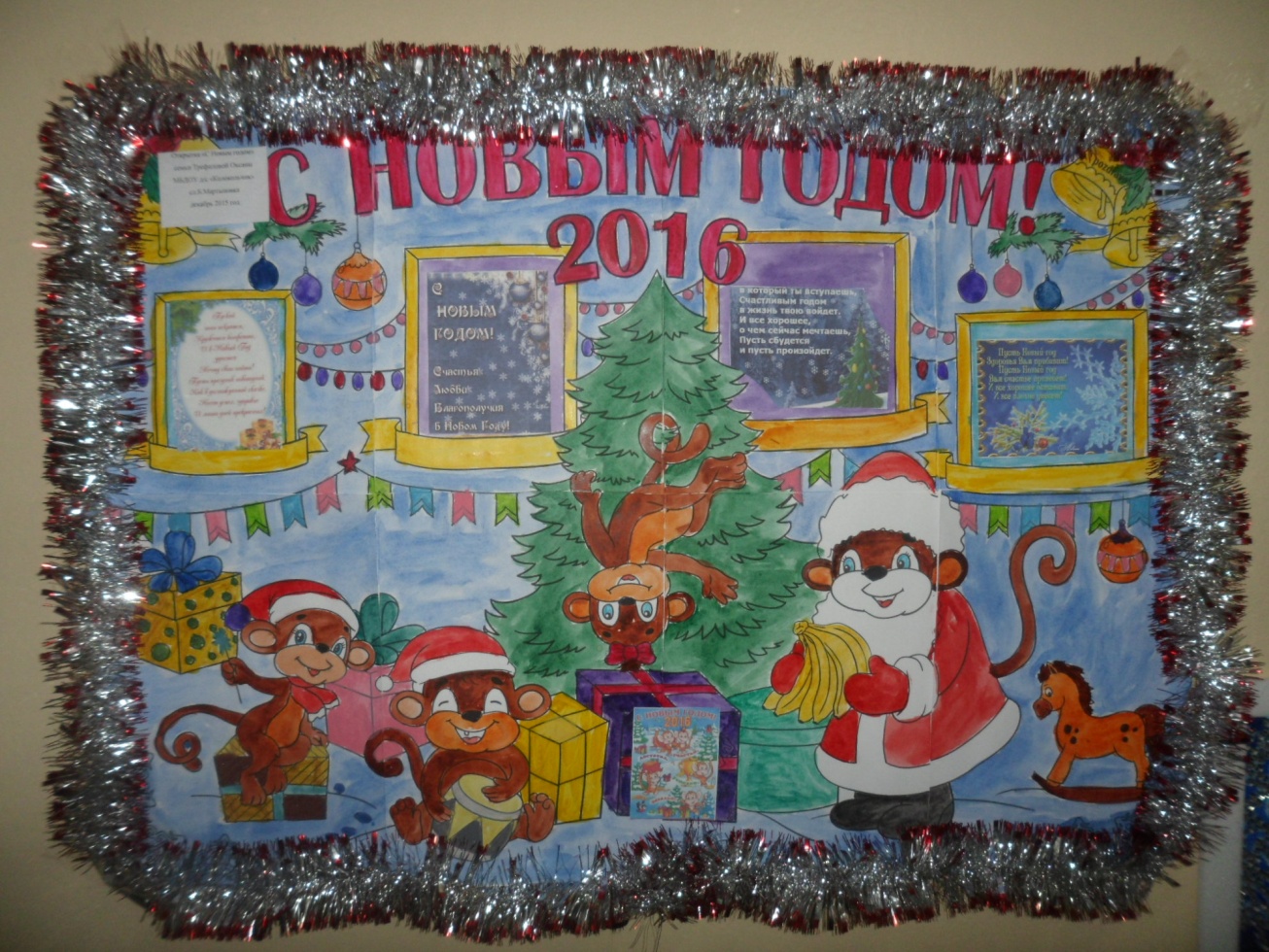 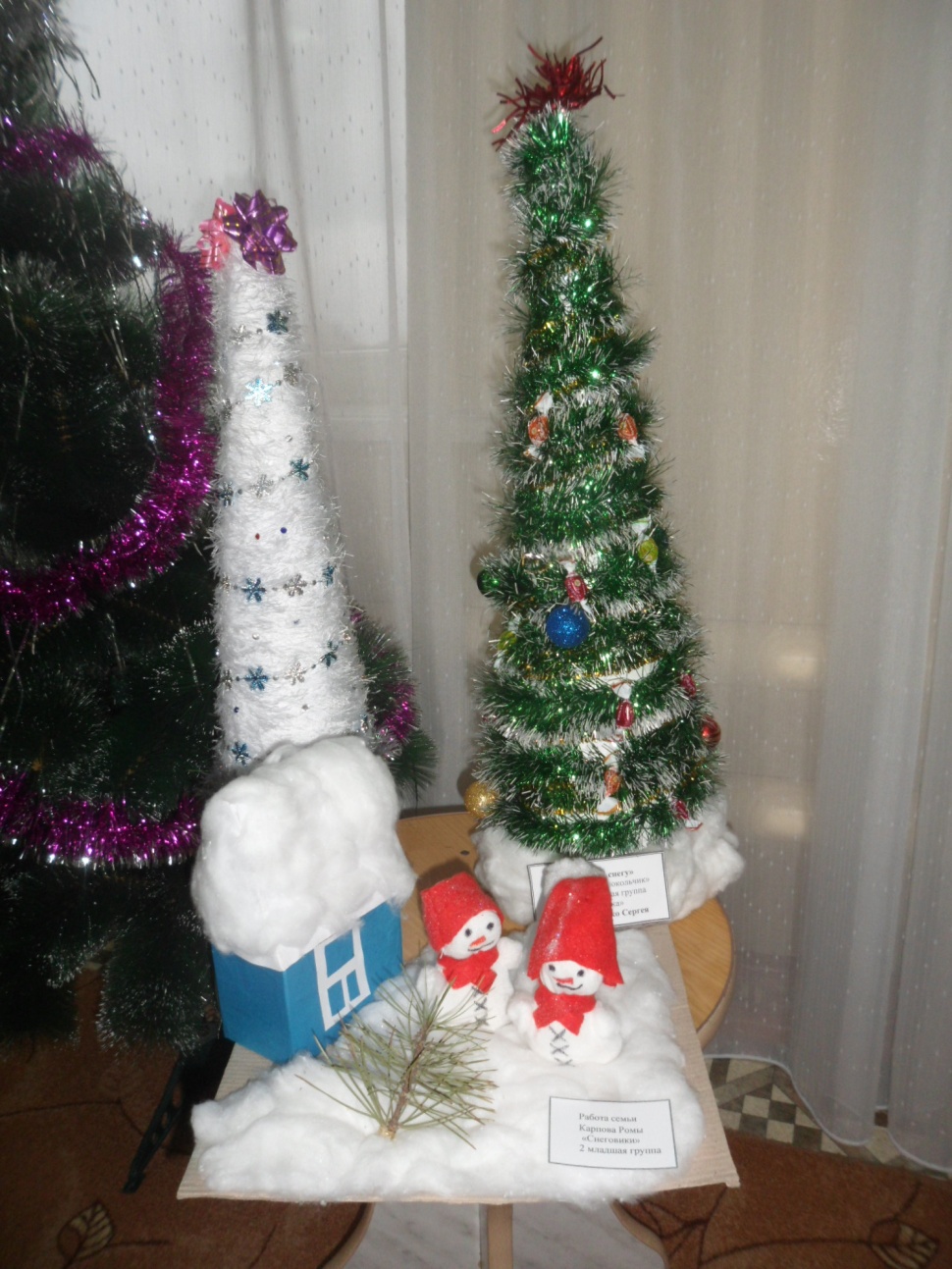 